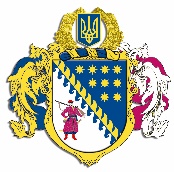 ДНІПРОПЕТРОВСЬКА ОБЛАСНА РАДАVІIІ СКЛИКАННЯПостійна комісія обласної ради з питань науки, освіти, соціальної політики та праціпросп. О. Поля, 2, кімн. 320, м. Дніпро, 49004, тел. (097) 037 02 86,e-mail: pdk.osvita@gmail.comВИСНОВКИ ТА РЕКОМЕНДАЦІЇ № 3/2120 липня 2023 року 10.00 годЗаслухавши та обговоривши інформацію директора департаменту соціального захисту населення облдержадміністрації Кришень О.В. стосовно необхідності внесення змін до рішення обласної ради від 27 грудня 2013 року № 507-23/VІ „Про регіональну програму оздоровлення та відпочинку дітей Дніпропетровської області у 2014 – 2025 роках” (зі змінами), постійна комісія вирішила:1. Інформацію директора департаменту соціального захисту населення облдержадміністрації Кришень О.В. взяти до відома.2. Рекомендувати обласній раді затвердити проєкт рішення „Про внесення змін до рішення обласної ради від 27 грудня 2013 року № 507-23/VІ „Про регіональну програму оздоровлення та відпочинку дітей Дніпропетровської області у 2014 – 2025 роках” (зі змінами).Голова постійної комісії					     А.О. КОЛОМОЄЦЬ